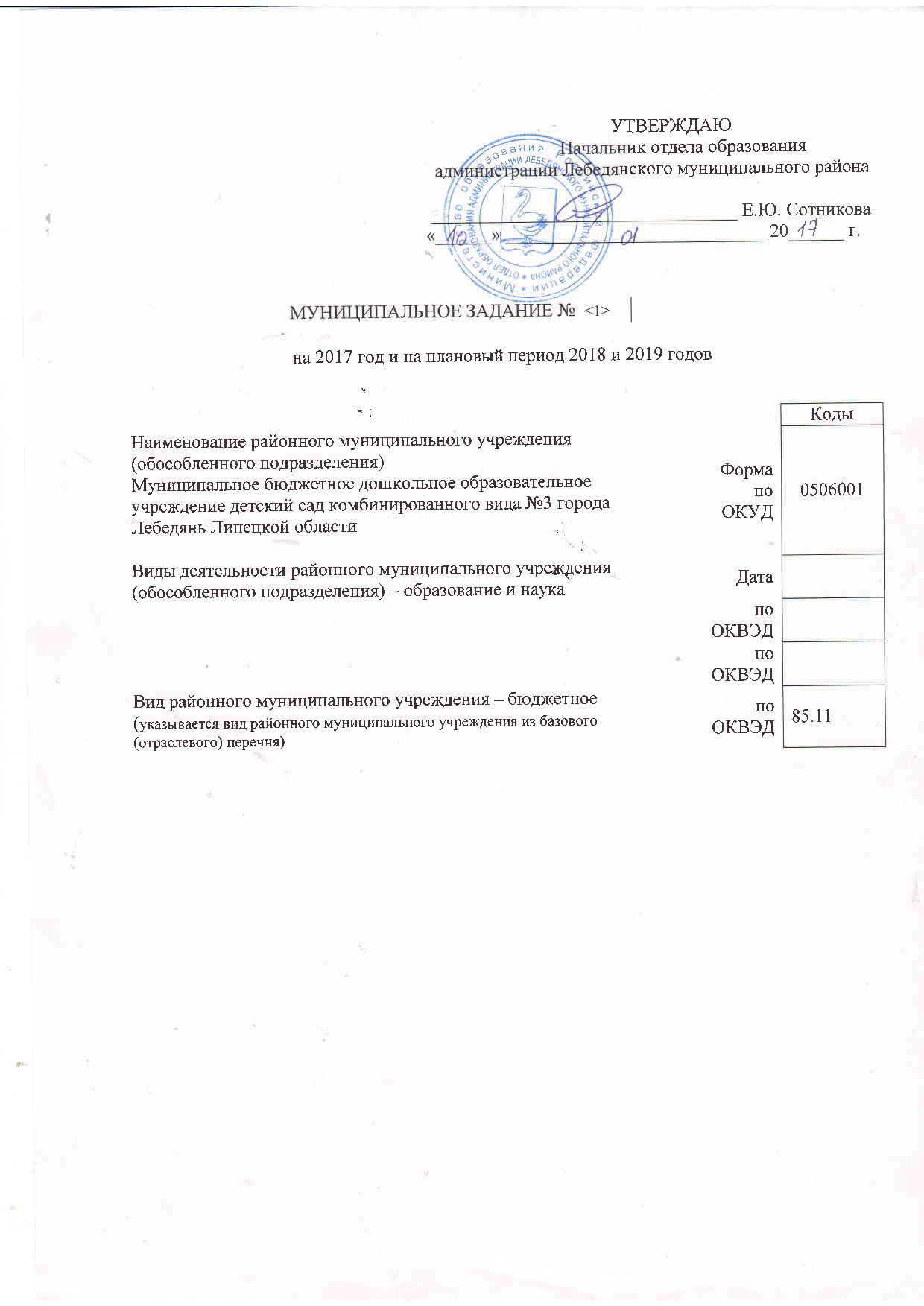 Часть 1. Сведения об оказываемых муниципальных услугах <2>   Раздел 1.допустимые  (возможные)  отклонения  от  установленных показателей качества муниципальной   услуги,   в   пределах  которых  муниципальное3.2. Показатели, характеризующие объем муниципальной услуги:допустимые  (возможные)  отклонения  от  установленных показателей качества муниципальной   услуги,   в   пределах  которых  муниципальное4.  Нормативные  правовые  акты, устанавливающие размер платы (цену, тариф) либо порядок ее (его) установления:5. Порядок оказания муниципальной услуги5.1.    Нормативные    правовые   акты,   регулирующие   порядок   оказания муниципальной услугиФедеральный закон от 05.10.1999 184-фз «Об общих принципах организации законодательных (представительных) и исполнительных органов государственной власти субъектов Российской Федерации»; Федеральный закон от 05.10.2003 131-фз «Об общих принципах организации местного самоуправления в Российской Федерации»; Федеральный закон от 29.12.2012 273-фз «Об образовании в Российской Федерации».5.2.  Порядок  информирования  потенциальных  потребителей  муниципальной услуги:допустимые  (возможные)  отклонения  от  установленных показателей качества муниципальной   услуги,   в   пределах  которых  муниципальное3.2. Показатели, характеризующие объем муниципальной услуги:допустимые  (возможные)  отклонения  от  установленных показателей качества муниципальной   услуги,   в   пределах  которых  муниципальное4.  Нормативные  правовые  акты, устанавливающие размер платы (цену, тариф) либо порядок ее (его) установления:5. Порядок оказания муниципальной услуги5.1.    Нормативные    правовые   акты,   регулирующие   порядок   оказания муниципальной услугиФедеральный закон от 05.10.1999 184-фз «Об общих принципах организации законодательных (представительных) и исполнительных органов государственной власти субъектов Российской Федерации»; Федеральный закон от 05.10.2003 131-фз «Об общих принципах организации местного самоуправления в Российской Федерации»; Федеральный закон от 29.12.2012 273-фз «Об образовании в Российской Федерации».5.2.  Порядок  информирования  потенциальных  потребителей  муниципальной услуги:Раздел 3.допустимые  (возможные)  отклонения  от  установленных показателей качества муниципальной   услуги,   в   пределах  которых  муниципальное3.2. Показатели, характеризующие объем муниципальной услуги:допустимые  (возможные)  отклонения  от  установленных показателей качества муниципальной   услуги,   в   пределах  которых  муниципальное4.  Нормативные  правовые  акты, устанавливающие размер платы (цену, тариф) либо порядок ее (его) установления:5. Порядок оказания муниципальной услуги5.1.    Нормативные    правовые   акты,   регулирующие   порядок   оказания муниципальной услугиФедеральный закон от 05.10.1999 184-фз «Об общих принципах организации законодательных (представительных) и исполнительных органов государственной власти субъектов Российской Федерации»; Федеральный закон от 05.10.2003 131-фз «Об общих принципах организации местного самоуправления в Российской Федерации.5.2.  Порядок  информирования  потенциальных  потребителей  муниципальной услуги:Раздел 4. допустимые  (возможные)  отклонения  от  установленных показателей качества муниципальной   услуги,   в   пределах  которых  муниципальное3.2. Показатели, характеризующие объем муниципальной услуги:допустимые  (возможные)  отклонения  от  установленных показателей качества муниципальной   услуги,   в   пределах  которых  муниципальное4.  Нормативные  правовые  акты, устанавливающие размер платы (цену, тариф) либо порядок ее (его) установления:5. Порядок оказания муниципальной услуги5.1.    Нормативные    правовые   акты,   регулирующие   порядок   оказания муниципальной услугиФедеральный закон от 05.10.1999 184-фз «Об общих принципах организации законодательных (представительных) и исполнительных органов государственной власти субъектов Российской Федерации»; Федеральный закон от 05.10.2003 131-фз «Об общих принципах организации местного самоуправления в Российской Федерации, Федеральный закон от 29.12.2012 г. №273-ФЗ «Об образовании в Российской Федерации»5.2.  Порядок  информирования  потенциальных  потребителей  муниципальной услуги:Раздел 5. допустимые  (возможные)  отклонения  от  установленных показателей качества муниципальной   услуги,   в   пределах  которых  муниципальное3.2. Показатели, характеризующие объем муниципальной услуги:допустимые  (возможные)  отклонения  от  установленных показателей качества муниципальной   услуги,   в   пределах  которых  муниципальное4.  Нормативные  правовые  акты, устанавливающие размер платы (цену, тариф) либо порядок ее (его) установления:5. Порядок оказания муниципальной услуги5.1.    Нормативные    правовые   акты,   регулирующие   порядок   оказания муниципальной услугиФедеральный закон от 05.10.1999 184-фз «Об общих принципах организации законодательных (представительных) и исполнительных органов государственной власти субъектов Российской Федерации»; Федеральный закон от 05.10.2003 131-фз «Об общих принципах организации местного самоуправления в Российской Федерации, Федеральный закон от 29.12.2012 г. №273-ФЗ «Об образовании в Российской Федерации»5.2.  Порядок  информирования  потенциальных  потребителей  муниципальной услуги:Раздел 6.допустимые  (возможные)  отклонения  от  установленных показателей качества муниципальной   услуги,   в   пределах  которых  муниципальное3.2. Показатели, характеризующие объем муниципальной услуги:допустимые  (возможные)  отклонения  от  установленных показателей качества муниципальной   услуги,   в   пределах  которых  муниципальное4.  Нормативные  правовые  акты, устанавливающие размер платы (цену, тариф) либо порядок ее (его) установления:5. Порядок оказания муниципальной услуги5.1.    Нормативные    правовые   акты,   регулирующие   порядок   оказания муниципальной услугиФедеральный закон от 05.10.1999 184-фз «Об общих принципах организации законодательных (представительных) и исполнительных органов государственной власти субъектов Российской Федерации»; Федеральный закон от 05.10.2003 131-фз «Об общих принципах организации местного самоуправления в Российской Федерации, Федеральный закон от 29.12.2012 г. №273-ФЗ «Об образовании в Российской Федерации»5.2.  Порядок  информирования  потенциальных  потребителей  муниципальной услуги:Раздел 7.допустимые  (возможные)  отклонения  от  установленных показателей качества муниципальной   услуги,   в   пределах  которых  муниципальное  3.2. Показатели, характеризующие объем муниципальной услуги:допустимые  (возможные)  отклонения  от  установленных показателей качества муниципальной   услуги,   в   пределах  которых  муниципальное  4.  Нормативные  правовые  акты, устанавливающие размер платы (цену, тариф) либо порядок ее (его) установления:5. Порядок оказания муниципальной услуги5.1.    Нормативные    правовые   акты,   регулирующие   порядок   оказания муниципальной услугиФедеральный закон от 05.10.1999 184-фз «Об общих принципах организации законодательных (представительных) и исполнительных органов государственной власти субъектов Российской Федерации»; Федеральный закон от 05.10.2003 131-фз «Об общих принципах организации местного самоуправления в Российской Федерации, Федеральный закон от 29.12.2012 г. №273-ФЗ «Об образовании в Российской Федерации»5.2.  Порядок  информирования  потенциальных  потребителей  муниципальной услуги:допустимые  (возможные)  отклонения  от  установленных показателей качества муниципальной   услуги,   в   пределах  которых  муниципальное3.2. Показатели, характеризующие объем муниципальной услуги:допустимые  (возможные)  отклонения  от  установленных показателей качества муниципальной   услуги,   в   пределах  которых  муниципальное4.  Нормативные  правовые  акты, устанавливающие размер платы (цену, тариф) либо порядок ее (его) установления:5. Порядок оказания муниципальной услуги5.1.    Нормативные    правовые   акты,   регулирующие   порядок   оказания муниципальной услугиФедеральный закон от 05.10.1999 184-фз «Об общих принципах организации законодательных (представительных) и исполнительных органов государственной власти субъектов Российской Федерации»; Федеральный закон от 05.10.2003 131-фз «Об общих принципах организации местного самоуправления в Российской Федерации, Федеральный закон от 29.12.2012 г. №273-ФЗ «Об образовании в Российской Федерации»5.2.  Порядок  информирования  потенциальных  потребителей  муниципальной услуги: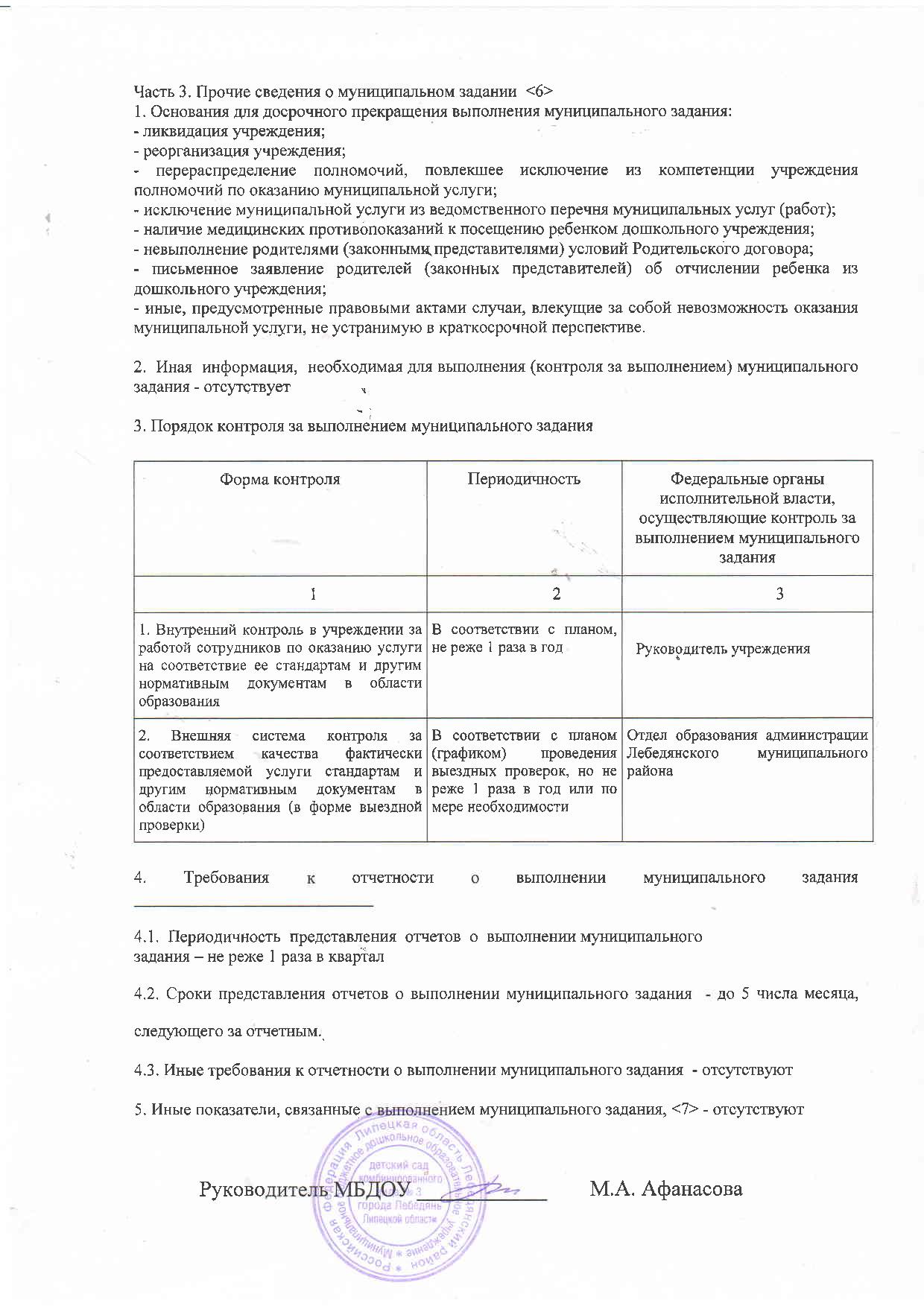 1. Наименование муниципальной услуги  - Реализация основных общеобразовательных программ дошкольного образованияУникальный номер по базовому (отраслевому) перечню11.784.02. Категории потребителей муниципальной услуги - Обучающиеся  с ограниченными возможностями здоровья (ОВЗ)    от 3 до 8 летУникальный номер по базовому (отраслевому) перечню11.784.03. Показатели, характеризующие объем и (или) качество муниципальной услуги:3. Показатели, характеризующие объем и (или) качество муниципальной услуги:3. Показатели, характеризующие объем и (или) качество муниципальной услуги:4. Показатели, характеризующие качество муниципальной услуги <3>:4. Показатели, характеризующие качество муниципальной услуги <3>:4. Показатели, характеризующие качество муниципальной услуги <3>:Уникальный номер реестровой записиПоказатель, характеризующий содержание муниципальной услугиПоказатель, характеризующий содержание муниципальной услугиПоказатель, характеризующий содержание муниципальной услугиПоказатель, характеризующий условия (формы) оказания муниципальной услугиПоказатель, характеризующий условия (формы) оказания муниципальной услугиПоказатель качества муниципальной услугиПоказатель качества муниципальной услугиПоказатель качества муниципальной услугиЗначение показателя качества муниципальной услугиЗначение показателя качества муниципальной услугиЗначение показателя качества муниципальной услугиУникальный номер реестровой записиПоказатель, характеризующий содержание муниципальной услугиПоказатель, характеризующий содержание муниципальной услугиПоказатель, характеризующий содержание муниципальной услугиПоказатель, характеризующий условия (формы) оказания муниципальной услугиПоказатель, характеризующий условия (формы) оказания муниципальной услугинаименование показателяЕдиницаизмеренияпо ОКЕИЕдиницаизмеренияпо ОКЕИ2017 год (очередной финансовый год)2018 год(1-й год планового периода)2019 год(2-й год планового периода)Уникальный номер реестровой записи__________(наименование показателя)__________(наименование показателя)__________(наименование показателя)__________(наименование показателя)______(наименование показателя)наименование показателянаименованиекодкод2017 год (очередной финансовый год)2018 год(1-й год планового периода)2019 год(2-й год планового периода)12345678910111211784000100400301006100Образовательные программы  дошкольного образования  Адаптированная образовательная программаочнаяУровень освоения воспитанниками - адаптированной образовательной программы процент74475757511784000100400301006100Образовательные программы  дошкольного образования  Адаптированная образовательная программаочнаяДоля родителей  (законных представителей), удовлетворенных условиями и качеством  предоставляемой  услуги процент744100100100задание считается  выполненным (процентов)    + / - 5Уникальный номер реестровой записиПоказатель, характеризующий содержание муниципальной услугиПоказатель, характеризующий содержание муниципальной услугиПоказатель, характеризующий содержание муниципальной услугиПоказатель, характеризующий условия (формы) оказания муниципальной услугиПоказатель, характеризующий условия (формы) оказания муниципальной услугиПоказатель объема муниципальной услугиПоказатель объема муниципальной услугиПоказатель объема муниципальной услугиЗначениепоказателя объема муниципальной услугиЗначениепоказателя объема муниципальной услугиЗначениепоказателя объема муниципальной услугиСреднегодовой размер платы (цена, тариф)Среднегодовой размер платы (цена, тариф)Среднегодовой размер платы (цена, тариф)Уникальный номер реестровой записиПоказатель, характеризующий содержание муниципальной услугиПоказатель, характеризующий содержание муниципальной услугиПоказатель, характеризующий содержание муниципальной услугиПоказатель, характеризующий условия (формы) оказания муниципальной услугиПоказатель, характеризующий условия (формы) оказания муниципальной услугинаименованиепоказателяединица измерения по ОКЕИединица измерения по ОКЕИ2017 год (очередной финансовый год)2018 год(1-й год планового периода)2019 год(2-й год планового периода)2017 год (очередной финансовый год)2018 год (1-й год планового периода)2019 год (2-й год планового периода)Уникальный номер реестровой записи_________(наименование показателя)_________(наименование показателя)_________(наименование показателя)__________(наименование показателя)_________(наименование показателя)наименованиепоказателянаименованиекодкодкод2017 год (очередной финансовый год)2018 год(1-й год планового периода)2019 год(2-й год планового периода)2017 год (очередной финансовый год)2018 год (1-й год планового периода)2019 год (2-й год планового периода)12345678910111213141511784000100400301006100Образовательные программы  дошкольного образования  Адаптированная образовательная программаочнаяЧисло обучающихсяЧеловек79242424211784000100400301006100Образовательные программы  дошкольного образования  Адаптированная образовательная программаочнаяЧисло человеко-дней обучениячеловеко-день540433243324332задание считается  выполненным (процентов)    + /- 5Нормативный правовой актНормативный правовой актНормативный правовой актНормативный правовой актНормативный правовой актвидпринявший органДатаномернаименование12345Способ информированияСостав размещаемой информацииЧастота обновления информации1231.Телефонная связь2. Наглядная информация (стенды, вывески и т.д.).3. Личное обращение к руководству учреждения.4. Официальный сайт учреждения1.Условия, порядок, содержание, область применения эффективной и безопасной муниципальной услуги; временные и финансовые затраты на предоставление услуги;  правовые основания предоставления услуги.2. Наименование государственных стандартов, требованиям которых должна соответствовать услуга.3. Возможность влияния потребителей услуги на ее качество.4. Возможность получения оценки качества со стороны потребителей. 5. Уровень кадрового обеспечения учрежденияПо мере изменения данныхРаздел 2.1. Наименование муниципальной услуги  - Реализация основных общеобразовательных программ дошкольного образованияУникальный номер по базовому (отраслевому) перечню11.784.02. Категории потребителей муниципальной услуги - Обучающиеся за исключением обучающихся с ограниченными возможностями здоровья (ОВЗ)  и детей -инвалидов  от 3 до 8 летУникальный номер по базовому (отраслевому) перечню11.784.03. Показатели, характеризующие объем и (или) качество муниципальной услуги:3. Показатели, характеризующие объем и (или) качество муниципальной услуги:3. Показатели, характеризующие объем и (или) качество муниципальной услуги:4. Показатели, характеризующие качество муниципальной услуги <3>:4. Показатели, характеризующие качество муниципальной услуги <3>:4. Показатели, характеризующие качество муниципальной услуги <3>:Уникальный номер реестровой записиПоказатель, характеризующий содержание муниципальной услугиПоказатель, характеризующий содержание муниципальной услугиПоказатель, характеризующий содержание муниципальной услугиПоказатель, характеризующий условия (формы) оказания муниципальной услугиПоказатель, характеризующий условия (формы) оказания муниципальной услугиПоказатель качества муниципальной услугиПоказатель качества муниципальной услугиПоказатель качества муниципальной услугиЗначение показателя качества муниципальной услугиЗначение показателя качества муниципальной услугиЗначение показателя качества муниципальной услугиУникальный номер реестровой записиПоказатель, характеризующий содержание муниципальной услугиПоказатель, характеризующий содержание муниципальной услугиПоказатель, характеризующий содержание муниципальной услугиПоказатель, характеризующий условия (формы) оказания муниципальной услугиПоказатель, характеризующий условия (формы) оказания муниципальной услугинаименование показателяЕдиницаизмеренияпо ОКЕИЕдиницаизмеренияпо ОКЕИ2017 год (очередной финансовый год)2018 год(1-й год планового периода)2019 год(2-й год планового периода)Уникальный номер реестровой записи__________(наименование показателя)__________(наименование показателя)__________(наименование показателя)__________(наименование показателя)_________(наименование показателя)наименование показателянаименованиекодкод2017 год (очередной финансовый год)2018 год(1-й год планового периода)2019 год(2-й год планового периода)12345678910111211784000300300301006100Образовательные программы  дошкольного  образованияочнаяУровень освоения воспитанниками образовательной программы  дошкольного  образованияпроцент74475757511784000300300301006100Образовательные программы  дошкольного  образованияочнаяДоля родителей  (законных представителей), удовлетворенных условиями и качеством  предоставляемой  услуги процент744100100100задание считается  выполненным (процентов)    + / - 5Уникальный номер реестровой записиПоказатель, характеризующий содержание муниципальной услугиПоказатель, характеризующий содержание муниципальной услугиПоказатель, характеризующий содержание муниципальной услугиПоказатель, характеризующий условия (формы) оказания муниципальной услугиПоказатель, характеризующий условия (формы) оказания муниципальной услугиПоказатель объема муниципальной услугиПоказатель объема муниципальной услугиПоказатель объема муниципальной услугиЗначениепоказателя объема муниципальной услугиЗначениепоказателя объема муниципальной услугиЗначениепоказателя объема муниципальной услугиСреднегодовой размер платы (цена, тариф)Среднегодовой размер платы (цена, тариф)Среднегодовой размер платы (цена, тариф)Уникальный номер реестровой записиПоказатель, характеризующий содержание муниципальной услугиПоказатель, характеризующий содержание муниципальной услугиПоказатель, характеризующий содержание муниципальной услугиПоказатель, характеризующий условия (формы) оказания муниципальной услугиПоказатель, характеризующий условия (формы) оказания муниципальной услугинаименованиепоказателяединица измерения по ОКЕИединица измерения по ОКЕИ2017 год (очередной финансовый год)2018 год(1-й год планового периода)2019 год(2-й год планового периода)2017 год (очередной финансовый год)2018 год (1-й год планового периода)2019 год (2-й год планового периода)Уникальный номер реестровой записи_________(наименование показателя)_________(наименование показателя)_________(наименование показателя)__________(наименование показателя)_________(наименование показателя)наименованиепоказателянаименованиекодкодкод2017 год (очередной финансовый год)2018 год(1-й год планового периода)2019 год(2-й год планового периода)2017 год (очередной финансовый год)2018 год (1-й год планового периода)2019 год (2-й год планового периода)12345678910111213141511784000300300301006100Образовательные программы  дошкольного  образованияочнаяЧисло обучающихсячеловек79220020020011784000300300301006100Образовательные программы  дошкольного  образованияочнаяЧисло человеко-дней обучениячеловеко-день540232282322823228задание считается  выполненным (процентов)    + / - 5Нормативный правовой актНормативный правовой актНормативный правовой актНормативный правовой актНормативный правовой актвидпринявший органДатаномернаименование12345Способ информированияСостав размещаемой информацииЧастота обновления информации1231.Телефонная связь2. Наглядная информация (стенды, вывески и т.д.).3. Личное обращение к руководству учреждения.4. Официальный сайт учреждения1.Условия, порядок, содержание, область применения эффективной и безопасной муниципальной услуги; временные и финансовые затраты на предоставление услуги;  правовые основания предоставления услуги.2. Наименование государственных стандартов, требованиям которых должна соответствовать услуга.3. Возможность влияния потребителей услуги на ее качество.4. Возможность получения оценки качества со стороны потребителей. 5. Уровень кадрового обеспечения учрежденияПо мере изменения данных1. Наименование муниципальной услуги  - Реализация основных общеобразовательных программ дошкольного образованияУникальный номер по базовому (отраслевому) перечню11.784.02. Категории потребителей муниципальной услуги - Обучающиеся за исключением обучающихся с ограниченными возможностями здоровья (ОВЗ)  и детей-инвалидов  от 1 до 3 летУникальный номер по базовому (отраслевому) перечню11.784.03. Показатели, характеризующие объем и (или) качество муниципальной услуги:3. Показатели, характеризующие объем и (или) качество муниципальной услуги:3. Показатели, характеризующие объем и (или) качество муниципальной услуги:4. Показатели, характеризующие качество муниципальной услуги <3>:4. Показатели, характеризующие качество муниципальной услуги <3>:4. Показатели, характеризующие качество муниципальной услуги <3>:Уникальный номер реестровой записиПоказатель, характеризующий содержание муниципальной услугиПоказатель, характеризующий содержание муниципальной услугиПоказатель, характеризующий содержание муниципальной услугиПоказатель, характеризующий условия (формы) оказания муниципальной услугиПоказатель, характеризующий условия (формы) оказания муниципальной услугиПоказатель качества муниципальной услугиПоказатель качества муниципальной услугиПоказатель качества муниципальной услугиЗначение показателя качества муниципальной услугиЗначение показателя качества муниципальной услугиЗначение показателя качества муниципальной услугиУникальный номер реестровой записиПоказатель, характеризующий содержание муниципальной услугиПоказатель, характеризующий содержание муниципальной услугиПоказатель, характеризующий содержание муниципальной услугиПоказатель, характеризующий условия (формы) оказания муниципальной услугиПоказатель, характеризующий условия (формы) оказания муниципальной услугинаименование показателяЕдиницаизмеренияпо ОКЕИЕдиницаизмеренияпо ОКЕИ2017 год (очередной финансовый год)2018 год(1-й год планового периода)2019 год(2-й год планового периода)Уникальный номер реестровой записи__________(наименование показателя)__________(наименование показателя)__________(наименование показателя)__________(наименование показателя)_________(наименование показателя)наименование показателянаименованиекодкод2017 год (очередной финансовый год)2018 год(1-й год планового периода)2019 год(2-й год планового периода)12345678910111211784000300300201007100Образовательные программы  дошкольного  образованияочнаяУровень освоения воспитанниками образовательной программы  дошкольного  образованияпроцент74475757511784000300300201007100Образовательные программы  дошкольного  образованияочнаяДоля родителей  (законных представителей), удовлетворенных условиями и качеством  предоставляемой  услуги процент744100100100задание считается  выполненным (процентов)    +/ - 5Уникальный номер реестровой записиПоказатель, характеризующий содержание муниципальной услугиПоказатель, характеризующий содержание муниципальной услугиПоказатель, характеризующий содержание муниципальной услугиПоказатель, характеризующий условия (формы) оказания муниципальной услугиПоказатель, характеризующий условия (формы) оказания муниципальной услугиПоказатель объема муниципальной услугиПоказатель объема муниципальной услугиПоказатель объема муниципальной услугиЗначениепоказателя объема муниципальной услугиЗначениепоказателя объема муниципальной услугиЗначениепоказателя объема муниципальной услугиСреднегодовой размер платы (цена, тариф)Среднегодовой размер платы (цена, тариф)Среднегодовой размер платы (цена, тариф)Уникальный номер реестровой записиПоказатель, характеризующий содержание муниципальной услугиПоказатель, характеризующий содержание муниципальной услугиПоказатель, характеризующий содержание муниципальной услугиПоказатель, характеризующий условия (формы) оказания муниципальной услугиПоказатель, характеризующий условия (формы) оказания муниципальной услугинаименованиепоказателяединица измерения по ОКЕИединица измерения по ОКЕИ2017 год (очередной финансовый год)2018 год(1-й год планового периода)2019 год(2-й год планового периода)2017 год (очередной финансовый год)2018 год (1-й год планового периода)2019 год (2-й год планового периода)Уникальный номер реестровой записи_________(наименование показателя)_________(наименование показателя)_________(наименование показателя)__________(наименование показателя)_________(наименование показателя)наименованиепоказателянаименованиекодкодкод2017 год (очередной финансовый год)2018 год(1-й год планового периода)2019 год(2-й год планового периода)2017 год (очередной финансовый год)2018 год (1-й год планового периода)2019 год (2-й год планового периода)12345678910111213141511784000300300301006100Образовательные программы  дошкольного  образованияочнаяЧисло обучающихсячеловек79240404011784000300300301006100Образовательные программы  дошкольного  образованияочнаяЧисло человеко-дней обучениячеловеко-день540456045604560задание считается  выполненным (процентов)    + / - 5Нормативный правовой актНормативный правовой актНормативный правовой актНормативный правовой актНормативный правовой актвидпринявший органдатаномернаименование12345Способ информированияСостав размещаемой информацииЧастота обновления информации1231.Телефонная связь2. Наглядная информация (стенды, вывески и т.д.).3. Личное обращение к руководству учреждения.4. Официальный сайт учреждения1.Условия, порядок, содержание, область применения эффективной и безопасной муниципальной услуги; временные и финансовые затраты на предоставление услуги;  правовые основания предоставления услуги.2. Наименование государственных стандартов, требованиям которых должна соответствовать услуга.3. Возможность влияния потребителей услуги на ее качество.4. Возможность получения оценки качества со стороны потребителей. 5. Уровень кадрового обеспечения учрежденияПо мере изменения данных1. Наименование муниципальной услуги  - Присмотр и уходУникальный номер по базовому (отраслевому) перечню11.785.02. Категории потребителей муниципальной услуги - Дети за исключением льготной категории от 3 до 8 летУникальный номер по базовому (отраслевому) перечню11.785.03. Показатели, характеризующие объем и (или) качество муниципальной услуги:3. Показатели, характеризующие объем и (или) качество муниципальной услуги:3. Показатели, характеризующие объем и (или) качество муниципальной услуги:4. Показатели, характеризующие качество муниципальной услуги <3>:4. Показатели, характеризующие качество муниципальной услуги <3>:4. Показатели, характеризующие качество муниципальной услуги <3>:Уникальный номер реестровой записиПоказатель, характеризующий содержание муниципальной услугиПоказатель, характеризующий содержание муниципальной услугиПоказатель, характеризующий содержание муниципальной услугиПоказатель, характеризующий условия (формы) оказания муниципальной услугиПоказатель, характеризующий условия (формы) оказания муниципальной услугиПоказатель качества муниципальной услугиПоказатель качества муниципальной услугиПоказатель качества муниципальной услугиЗначение показателя качества муниципальной услугиЗначение показателя качества муниципальной услугиЗначение показателя качества муниципальной услугиУникальный номер реестровой записиПоказатель, характеризующий содержание муниципальной услугиПоказатель, характеризующий содержание муниципальной услугиПоказатель, характеризующий содержание муниципальной услугиПоказатель, характеризующий условия (формы) оказания муниципальной услугиПоказатель, характеризующий условия (формы) оказания муниципальной услугинаименование показателяЕдиницаизмеренияпо ОКЕИЕдиницаизмеренияпо ОКЕИ2017 год (очередной финансовый год)2018 год(1-й год планового периода)2019 год(2-й год планового периода)Уникальный номер реестровой записи__________(наименование показателя)__________(наименование показателя)__________(наименование показателя)__________(наименование показателя)_________(наименование показателянаименование показателянаименованиекодкод2017 год (очередной финансовый год)2018 год(1-й год планового периода)2019 год(2-й год планового периода)12345678910111211785001100300006003100Образовательные программы  дошкольного  образованияГруппа полного дняУровень освоения воспитанниками образовательной программы  дошкольного  образованияпроцент74475757511785001100300006003100Образовательные программы  дошкольного  образованияГруппа полного дняДоля родителей  (законных представителей), удовлетворенных условиями и качеством  предоставляемой  услуги процент744100100100задание считается  выполненным (процентов)    + / - 5Уникальный номер реестровой записиПоказатель, характеризующий содержание муниципальной услугиПоказатель, характеризующий содержание муниципальной услугиПоказатель, характеризующий содержание муниципальной услугиПоказатель, характеризующий условия (формы) оказания муниципальной услугиПоказатель, характеризующий условия (формы) оказания муниципальной услугиПоказатель объема муниципальной услугиПоказатель объема муниципальной услугиПоказатель объема муниципальной услугиЗначениепоказателя объема муниципальной услугиЗначениепоказателя объема муниципальной услугиЗначениепоказателя объема муниципальной услугиСреднегодовой размер платы (цена, тариф)Среднегодовой размер платы (цена, тариф)Среднегодовой размер платы (цена, тариф)Уникальный номер реестровой записиПоказатель, характеризующий содержание муниципальной услугиПоказатель, характеризующий содержание муниципальной услугиПоказатель, характеризующий содержание муниципальной услугиПоказатель, характеризующий условия (формы) оказания муниципальной услугиПоказатель, характеризующий условия (формы) оказания муниципальной услугинаименованиепоказателяединица измерения по ОКЕИединица измерения по ОКЕИ2017 год (очередной финансовый год)2018 год(1-й год планового периода)2019 год(2-й год планового периода)2017 год (очередной финансовый год)2018 год (1-й год планового периода)2019 год (2-й год планового периода)Уникальный номер реестровой записи_________(наименование показателя)_________(наименование показателя)_________(наименование показателя)__________(наименование показателя)_________(наименование показателя)наименованиепоказателянаименованиекодкодкод2017 год (очередной финансовый год)2018 год(1-й год планового периода)2019 год(2-й год планового периода)2017 год (очередной финансовый год)2018 год (1-й год планового периода)2019 год (2-й год планового периода)12345678910111213141511785001100300006003100Образовательные программы  дошкольного  образованияГруппа полного дняЧисло обучающихсячеловек79223523523511785001100300006003100Образовательные программы  дошкольного  образованияГруппа полного дняЧисло человеко-дней пребываниячеловеко-день54026790267902679011785001100300006003100Образовательные программы  дошкольного  образованияГруппа полного дняЧисло человеко-часов пребываниячеловеко-час539214320214320214320задание считается  выполненным (процентов)    + / - 5Нормативный правовой актНормативный правовой актНормативный правовой актНормативный правовой актНормативный правовой актвидпринявший органдатаномернаименование12345Способ информированияСостав размещаемой информацииЧастота обновления информации1231.Телефонная связь2. Наглядная информация (стенды, вывески и т.д.).3. Личное обращение к руководству учреждения.4. Официальный сайт учреждения1.Условия, порядок, содержание, область применения эффективной и безопасной муниципальной услуги; временные и финансовые затраты на предоставление услуги;  правовые основания предоставления услуги.2. Наименование государственных стандартов, требованиям которых должна соответствовать услуга.3. Возможность влияния потребителей услуги на ее качество.4. Возможность получения оценки качества со стороны потребителей. 5. Уровень кадрового обеспечения учрежденияПо мере изменения данных1. Наименование муниципальной услуги  - Присмотр и уходУникальный номер по базовому (отраслевому) перечню11.785.02. Категории потребителей муниципальной услуги – физические лица за исключением льготной категории от 1 до 3 летУникальный номер по базовому (отраслевому) перечню11.785.03. Показатели, характеризующие объем и (или) качество муниципальной услуги:3. Показатели, характеризующие объем и (или) качество муниципальной услуги:3. Показатели, характеризующие объем и (или) качество муниципальной услуги:4. Показатели, характеризующие качество муниципальной услуги <3>:4. Показатели, характеризующие качество муниципальной услуги <3>:4. Показатели, характеризующие качество муниципальной услуги <3>:Уникальный номер реестровой записиПоказатель, характеризующий содержание муниципальной услугиПоказатель, характеризующий содержание муниципальной услугиПоказатель, характеризующий содержание муниципальной услугиПоказатель, характеризующий условия (формы) оказания муниципальной услугиПоказатель, характеризующий условия (формы) оказания муниципальной услугиПоказатель качества муниципальной услугиПоказатель качества муниципальной услугиПоказатель качества муниципальной услугиЗначение показателя качества муниципальной услугиЗначение показателя качества муниципальной услугиЗначение показателя качества муниципальной услугиУникальный номер реестровой записиПоказатель, характеризующий содержание муниципальной услугиПоказатель, характеризующий содержание муниципальной услугиПоказатель, характеризующий содержание муниципальной услугиПоказатель, характеризующий условия (формы) оказания муниципальной услугиПоказатель, характеризующий условия (формы) оказания муниципальной услугинаименование показателяЕдиницаизмеренияпо ОКЕИЕдиницаизмеренияпо ОКЕИ2017 год (очередной финансовый год)2018 год(1-й год планового периода)2019 год(2-й год планового периода)Уникальный номер реестровой записи__________(наименование показателя)__________(наименование показателя)__________(наименование показателя)__________(наименование показателя)_________(наименование показателя)наименование показателянаименованиекодкод2017 год (очередной финансовый год)2018 год(1-й год планового периода)2019 год(2-й год планового периода)12345678910111211785001100300006003100Образовательные программы  дошкольного  образованияГруппа полного дняУровень освоения воспитанниками образовательной программы  дошкольного  образованияпроцент74475757511785001100300006003100Образовательные программы  дошкольного  образованияГруппа полного дняДоля родителей  (законных представителей), удовлетворенных условиями и качеством  предоставляемой  услуги процент744100100100задание считается  выполненным (процентов)    + / - 5Уникальный номер реестровой записиПоказатель, характеризующий содержание муниципальной услугиПоказатель, характеризующий содержание муниципальной услугиПоказатель, характеризующий содержание муниципальной услугиПоказатель, характеризующий условия (формы) оказания муниципальной услугиПоказатель, характеризующий условия (формы) оказания муниципальной услугиПоказатель объема муниципальной услугиПоказатель объема муниципальной услугиПоказатель объема муниципальной услугиЗначениепоказателя объема муниципальной услугиЗначениепоказателя объема муниципальной услугиЗначениепоказателя объема муниципальной услугиСреднегодовой размер платы (цена, тариф)Среднегодовой размер платы (цена, тариф)Среднегодовой размер платы (цена, тариф)Уникальный номер реестровой записиПоказатель, характеризующий содержание муниципальной услугиПоказатель, характеризующий содержание муниципальной услугиПоказатель, характеризующий содержание муниципальной услугиПоказатель, характеризующий условия (формы) оказания муниципальной услугиПоказатель, характеризующий условия (формы) оказания муниципальной услугинаименованиепоказателяединица измерения по ОКЕИединица измерения по ОКЕИ2017 год (очередной финансовый год)2018 год(1-й год планового периода)2019 год(2-й год планового периода)2017 год (очередной финансовый год)2018 год (1-й год планового периода)2019 год (2-й год планового периода)Уникальный номер реестровой записи_________(наименование показателя)_________(наименование показателя)_________(наименование показателя)__________(наименование показателя)_________(наименование показателя)наименованиепоказателянаименованиекодкодкод2017 год (очередной финансовый год)2018 год(1-й год планового периода)2019 год(2-й год планового периода)2017 год (очередной финансовый год)2018 год (1-й год планового периода)2019 год (2-й год планового периода)123456789101112131415Образовательные программы  дошкольного  образованияГруппа полного дняЧисло обучающихсяЧеловек792404040Образовательные программы  дошкольного  образованияГруппа полного дняЧисло человеко-дней пребываниячеловеко-день540456045604560Образовательные программы  дошкольного  образованияГруппа полного дняЧисло человеко-часов пребываниячеловеко-час539364803648036480задание считается  выполненным (процентов)    + / - 5Нормативный правовой актНормативный правовой актНормативный правовой актНормативный правовой актНормативный правовой актвидпринявший органдатаномернаименование12345Способ информированияСостав размещаемой информацииЧастота обновления информации1231.Телефонная связь2. Наглядная информация (стенды, вывески и т.д.).3. Личное обращение к руководству учреждения.4. Официальный сайт учреждения1.Условия, порядок, содержание, область применения эффективной и безопасной муниципальной услуги; временные и финансовые затраты на предоставление услуги;  правовые основания предоставления услуги.2. Наименование государственных стандартов, требованиям которых должна соответствовать услуга.3. Возможность влияния потребителей услуги на ее качество.4. Возможность получения оценки качества со стороны потребителей. 5. Уровень кадрового обеспечения учрежденияПо мере изменения данных1. Наименование муниципальной услуги  - Присмотр и уходУникальный номер по базовому (отраслевому) перечню11.785.0.2. Категории потребителей муниципальной услуги - Дети - сироты и дети, оставшиеся без попечения родителей от 3 лет  до 8 летУникальный номер по базовому (отраслевому) перечню11.785.0.3. Показатели, характеризующие объем и (или) качество муниципальной услуги:3. Показатели, характеризующие объем и (или) качество муниципальной услуги:3. Показатели, характеризующие объем и (или) качество муниципальной услуги:4. Показатели, характеризующие качество муниципальной услуги <3>:4. Показатели, характеризующие качество муниципальной услуги <3>:4. Показатели, характеризующие качество муниципальной услуги <3>:Уникальный номер реестровой записиПоказатель, характеризующий содержание муниципальной услугиПоказатель, характеризующий содержание муниципальной услугиПоказатель, характеризующий содержание муниципальной услугиПоказатель, характеризующий условия (формы) оказания муниципальной услугиПоказатель, характеризующий условия (формы) оказания муниципальной услугиПоказатель качества муниципальной услугиПоказатель качества муниципальной услугиПоказатель качества муниципальной услугиЗначение показателя качества муниципальной услугиЗначение показателя качества муниципальной услугиЗначение показателя качества муниципальной услугиУникальный номер реестровой записиПоказатель, характеризующий содержание муниципальной услугиПоказатель, характеризующий содержание муниципальной услугиПоказатель, характеризующий содержание муниципальной услугиПоказатель, характеризующий условия (формы) оказания муниципальной услугиПоказатель, характеризующий условия (формы) оказания муниципальной услугинаименование показателяЕдиницаизмеренияпо ОКЕИЕдиницаизмеренияпо ОКЕИ2017 год (очередной финансовый год)2018 год(1-й год планового периода)2019 год(2-й год планового периода)Уникальный номер реестровой записи__________(наименование показателя)__________(наименование показателя)__________(наименование показателя)__________(наименование показателя)_________(наименование показателя)наименование показателянаименованиекодкод2017 год (очередной финансовый год)2018 год(1-й год планового периода)2019 год(2-й год планового периода)12345678910111211785001200300006002100Образовательные программы  дошкольного  образованияГруппа полного дняУровень освоения воспитанниками образовательной программы  дошкольного  образованияпроцент74475757511785001200300006002100Образовательные программы  дошкольного  образованияГруппа полного дняДоля родителей  (законных представителей), удовлетворенных условиями и качеством  предоставляемой  услуги процент744100100100задание считается  выполненным (процентов)    + / - 5Уникальный номер реестровой записиПоказатель, характеризующий содержание муниципальной услугиПоказатель, характеризующий содержание муниципальной услугиПоказатель, характеризующий содержание муниципальной услугиПоказатель, характеризующий условия (формы) оказания муниципальной услугиПоказатель, характеризующий условия (формы) оказания муниципальной услугиПоказатель объема муниципальной услугиПоказатель объема муниципальной услугиПоказатель объема муниципальной услугиЗначениепоказателя объема муниципальной услугиЗначениепоказателя объема муниципальной услугиЗначениепоказателя объема муниципальной услугиСреднегодовой размер платы (цена, тариф)Среднегодовой размер платы (цена, тариф)Среднегодовой размер платы (цена, тариф)Уникальный номер реестровой записиПоказатель, характеризующий содержание муниципальной услугиПоказатель, характеризующий содержание муниципальной услугиПоказатель, характеризующий содержание муниципальной услугиПоказатель, характеризующий условия (формы) оказания муниципальной услугиПоказатель, характеризующий условия (формы) оказания муниципальной услугинаименованиепоказателяединица измерения по ОКЕИединица измерения по ОКЕИ2017 год (очередной финансовый год)2018 год(1-й год планового периода)2019 год(2-й год планового периода)2017 год (очередной финансовый год)2018 год (1-й год планового периода)2019 год (2-й год планового периода)Уникальный номер реестровой записи_________(наименование показателя)_________(наименование показателя)_________(наименование показателя)__________(наименование показателя)_________(наименование показателя)наименованиепоказателянаименованиекодкодкод2017 год (очередной финансовый год)2018 год(1-й год планового периода)2019 год(2-й год планового периода)2017 год (очередной финансовый год)2018 год (1-й год планового периода)2019 год (2-й год планового периода)12345678910111213141511785001200300006002100Образовательные программы  дошкольного  образованияГруппа полного дняЧисло обучающихсяЧеловек79211111785001200300006002100Образовательные программы  дошкольного  образованияГруппа полного дняЧисло человеко-дней пребываниячеловеко-день54015015015011785001200300006002100Образовательные программы  дошкольного  образованияГруппа полного дняЧисло человеко-часов пребываниячеловеко-час539120012001200задание считается  выполненным (процентов)    + / - 5Нормативный правовой актНормативный правовой актНормативный правовой актНормативный правовой актНормативный правовой актвидпринявший органдатаномернаименование12345Способ информированияСостав размещаемой информацииЧастота обновления информации1231.Телефонная связь2. Наглядная информация (стенды, вывески и т.д.).3. Личное обращение к руководству учреждения.4. Официальный сайт учреждения1.Условия, порядок, содержание, область применения эффективной и безопасной муниципальной услуги; временные и финансовые затраты на предоставление услуги;  правовые основания предоставления услуги.2. Наименование государственных стандартов, требованиям которых должна соответствовать услуга.3. Возможность влияния потребителей услуги на ее качество.4. Возможность получения оценки качества со стороны потребителей. 5. Уровень кадрового обеспечения учрежденияПо мере изменения данных1. Наименование муниципальной услуги  - Реализация дополнительных общеобразовательных общеразвивающих программУникальный номер по базовому (отраслевому) перечню11.Г42.02. Категории потребителей муниципальной услуги – физические лицаУникальный номер по базовому (отраслевому) перечню11.Г42.03. Показатели, характеризующие объем и (или) качество муниципальной услуги:3. Показатели, характеризующие объем и (или) качество муниципальной услуги:3. Показатели, характеризующие объем и (или) качество муниципальной услуги:4. Показатели, характеризующие качество муниципальной услуги <3>:4. Показатели, характеризующие качество муниципальной услуги <3>:4. Показатели, характеризующие качество муниципальной услуги <3>:Уникальный номер реестровой записиПоказатель, характеризующий содержание муниципальной услугиПоказатель, характеризующий содержание муниципальной услугиПоказатель, характеризующий содержание муниципальной услугиПоказатель, характеризующий условия (формы) оказания муниципальной услугиПоказатель, характеризующий условия (формы) оказания муниципальной услугиПоказатель качества муниципальной услугиПоказатель качества муниципальной услугиПоказатель качества муниципальной услугиЗначение показателя качества муниципальной услугиЗначение показателя качества муниципальной услугиЗначение показателя качества муниципальной услугиУникальный номер реестровой записиПоказатель, характеризующий содержание муниципальной услугиПоказатель, характеризующий содержание муниципальной услугиПоказатель, характеризующий содержание муниципальной услугиПоказатель, характеризующий условия (формы) оказания муниципальной услугиПоказатель, характеризующий условия (формы) оказания муниципальной услугинаименование показателяЕдиницаизмеренияпо ОКЕИЕдиницаизмеренияпо ОКЕИ2017 год (очередной финансовый год)2018 год(1-й год планового периода)2019 год(2-й год планового периода)Уникальный номер реестровой записи__________(наименование показателя)__________(наименование показателя)__________(наименование показателя)__________(наименование показателя)_________(наименование показателя)наименование показателянаименованиекодкод2017 год (очередной финансовый год)2018 год(1-й год планового периода)2019 год(2-й год планового периода)12345678910111211Г42001000300701007100Не устанавливаетсяочнаяДоля детей, осваивающих дополнительные образовательные программы в образовательном учреждениипроцент74471717111Г42001000300701007100Не устанавливаетсяочнаяДоля детей, ставших победителями и призерами всероссийских и международных мероприятийпроцент744101010Доля родителей (законных представителей), удовлетворенных условиями и качеством предоставляемой образовательной услугипроцент744100100100задание считается  выполненным (процентов)    +/- 5Уникальный номер реестровой записиПоказатель, характеризующий содержание муниципальной услугиПоказатель, характеризующий содержание муниципальной услугиПоказатель, характеризующий содержание муниципальной услугиПоказатель, характеризующий условия (формы) оказания муниципальной услугиПоказатель, характеризующий условия (формы) оказания муниципальной услугиПоказатель объема муниципальной услугиПоказатель объема муниципальной услугиПоказатель объема муниципальной услугиЗначениепоказателя объема муниципальной услугиЗначениепоказателя объема муниципальной услугиЗначениепоказателя объема муниципальной услугиСреднегодовой размер платы (цена, тариф)Среднегодовой размер платы (цена, тариф)Среднегодовой размер платы (цена, тариф)Уникальный номер реестровой записиПоказатель, характеризующий содержание муниципальной услугиПоказатель, характеризующий содержание муниципальной услугиПоказатель, характеризующий содержание муниципальной услугиПоказатель, характеризующий условия (формы) оказания муниципальной услугиПоказатель, характеризующий условия (формы) оказания муниципальной услугинаименованиепоказателяединица измерения по ОКЕИединица измерения по ОКЕИ2017 год (очередной финансовый год)2018 год (1-й год планового периода)2019 год (2-й год планового периода)2017 год (очередной финансовый год)2018 год (1-й год планового периода)2019 год (2-й год планового периода)Уникальный номер реестровой записи(наименование показателя)(наименование показателя)(наименование показателя)(наименование показателя)(наименование показателя)наименованиепоказателянаименованиекод2017 год (очередной финансовый год)2018 год (1-й год планового периода)2019 год (2-й год планового периода)2017 год (очередной финансовый год)2018 год (1-й год планового периода)2019 год (2-й год планового периода)12345678910111213141511Г42001000300701007100Не устанавливаетсяочнаяЧисло обучающихсячеловек  792200200200задание считается  выполненным (процентов)    +/- 5Нормативный правовой актНормативный правовой актНормативный правовой актНормативный правовой актНормативный правовой актвидпринявший органдатаномернаименование12345Способ информированияСостав размещаемой информацииЧастота обновления информации1231.Телефонная связь2. Наглядная информация (стенды, вывески и т.д.).3. Личное обращение к руководству учреждения.4. Официальный сайт учреждения1.Условия, порядок, содержание, область применения эффективной и безопасной муниципальной услуги; временные и финансовые затраты на предоставление услуги;  правовые основания предоставления услуги.2. Наименование государственных стандартов, требованиям которых должна соответствовать услуга.3. Возможность влияния потребителей услуги на ее качество.4. Возможность получения оценки качества со стороны потребителей. 5. Уровень кадрового обеспечения учрежденияПо мере изменения данныхРаздел 8.1. Наименование муниципальной услуги  - Организация и проведение олимпиад, конкурсов, мероприятий, направленных на выявление и развитие у обучающихся интеллектуальных и творческих способностей, способностей к занятиям физической культурой и спортом, интереса к научной (научно-исследовательской) деятельности, творческой деятельности, физкультурно-спортивной деятельностиУникальный номер по базовому (отраслевому) перечню11.034.12. Категории потребителей муниципальной услуги - Физические лица  без ограниченных возможностей здоровья, Физические лица с ограниченными возможностями здоровьяУникальный номер по базовому (отраслевому) перечню11.034.13. Показатели, характеризующие объем и (или) качество муниципальной услуги:3. Показатели, характеризующие объем и (или) качество муниципальной услуги:3. Показатели, характеризующие объем и (или) качество муниципальной услуги:4. Показатели, характеризующие качество муниципальной услуги <3>:4. Показатели, характеризующие качество муниципальной услуги <3>:4. Показатели, характеризующие качество муниципальной услуги <3>:Уникальный номер реестровой записиПоказатель, характеризующий содержание муниципальной услугиПоказатель, характеризующий содержание муниципальной услугиПоказатель, характеризующий содержание муниципальной услугиПоказатель, характеризующий условия (формы) оказания муниципальной услугиПоказатель, характеризующий условия (формы) оказания муниципальной услугиПоказатель качества муниципальной услугиПоказатель качества муниципальной услугиПоказатель качества муниципальной услугиЗначение показателя качества муниципальной услугиЗначение показателя качества муниципальной услугиЗначение показателя качества муниципальной услугиУникальный номер реестровой записиПоказатель, характеризующий содержание муниципальной услугиПоказатель, характеризующий содержание муниципальной услугиПоказатель, характеризующий содержание муниципальной услугиПоказатель, характеризующий условия (формы) оказания муниципальной услугиПоказатель, характеризующий условия (формы) оказания муниципальной услугинаименование показателяЕдиницаизмеренияпо ОКЕИЕдиницаизмеренияпо ОКЕИ2017 год (очередной финансовый год)2018 год(1-й год планового периода)2019 год(2-й год планового периода)Уникальный номер реестровой записи__________(наименование показателя)__________(наименование показателя)__________(наименование показателя)__________(наименование показателя)_________(наименование показателя)наименование показателянаименованиекодкод2017 год (очередной финансовый год)2018 год(1-й год планового периода)2019 год(2-й год планового периода)12345678910111211034100000000000005101В интересах обществаочноесоблюдение сроков проведения мероприятий,Да/ нет000000610010010011034100000000000005101В интересах обществаочноеНаличие положений о порядке проведения мероприятийДа/ нет000000610010010011034100000000000005101В интересах обществаочноеОтсутствие обоснованных жалоб по организации и проведению областных и участию во Всероссийских мероприятияхДа/ нет0000006100100100задание считается  выполненным (процентов)    + / - 5Уникальный номер реестровой записиПоказатель, характеризующий содержание муниципальной услугиПоказатель, характеризующий содержание муниципальной услугиПоказатель, характеризующий содержание муниципальной услугиПоказатель, характеризующий условия (формы) оказания муниципальной услугиПоказатель, характеризующий условия (формы) оказания муниципальной услугиПоказатель объема муниципальной услугиПоказатель объема муниципальной услугиПоказатель объема муниципальной услугиЗначениепоказателя объема муниципальной услугиЗначениепоказателя объема муниципальной услугиЗначениепоказателя объема муниципальной услугиСреднегодовой размер платы (цена, тариф)Среднегодовой размер платы (цена, тариф)Среднегодовой размер платы (цена, тариф)Уникальный номер реестровой записиПоказатель, характеризующий содержание муниципальной услугиПоказатель, характеризующий содержание муниципальной услугиПоказатель, характеризующий содержание муниципальной услугиПоказатель, характеризующий условия (формы) оказания муниципальной услугиПоказатель, характеризующий условия (формы) оказания муниципальной услугинаименованиепоказателяединица измерения по ОКЕИединица измерения по ОКЕИ2017 год (очередной финансовый год)2018 год(1-й год планового периода)2019 год(2-й год планового периода)2017 год (очередной финансовый год)2018 год (1-й год планового периода)2019 год (2-й год планового периода)Уникальный номер реестровой записи_________(наименование показателя)_________(наименование показателя)_________(наименование показателя)__________(наименование показателя)_________(наименование показателя)наименованиепоказателянаименованиекодкодкод2017 год (очередной финансовый год)2018 год(1-й год планового периода)2019 год(2-й год планового периода)2017 год (очередной финансовый год)2018 год (1-й год планового периода)2019 год (2-й год планового периода)12345678910111213141511034100000000000005101В интересах обществаочноеЧисло обучающихсяЧеловек792252525задание считается  выполненным (процентов)    + / - 5Нормативный правовой актНормативный правовой актНормативный правовой актНормативный правовой актНормативный правовой актвидпринявший органдатаномернаименование12345Способ информированияСостав размещаемой информацииЧастота обновления информации1231.Телефонная связь2. Наглядная информация (стенды, вывески и т.д.).3. Личное обращение к руководству учреждения.4. Официальный сайт учреждения1.Условия, порядок, содержание, область применения эффективной и безопасной муниципальной услуги; временные и финансовые затраты на предоставление услуги;  правовые основания предоставления услуги.2. Наименование государственных стандартов, требованиям которых должна соответствовать услуга.3. Возможность влияния потребителей услуги на ее качество.4. Возможность получения оценки качества со стороны потребителей. 5. Уровень кадрового обеспечения учрежденияПо мере изменения данных